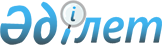 О внесении изменений в приказ Министра здравоохранения и социального развития Республики Казахстан от 22 мая 2015 года № 373 "Об утверждении Правил выписывания, учета и хранения рецептов"
					
			Утративший силу
			
			
		
					Приказ Министра здравоохранения Республики Казахстан от 15 апреля 2019 года № ҚР ДСМ-36. Зарегистрирован в Министерстве юстиции Республики Казахстан 16 апреля 2019 года № 18528. Утратил силу приказом Министра здравоохранения Республики Казахстан от 2 октября 2020 года № ҚР ДСМ-112/2020.
      Сноска. Утратил силу приказом Министра здравоохранения РК от 02.10.2020 № ҚР ДСМ-112/2020 (вводится в действие по истечении десяти календарных дней после дня его первого официального опубликования).
      В соответствии с частью второй пункта 5 статьи 69 Кодекса Республики Казахстан от 18 сентября 2009 года "О здоровье народа и системе здравоохранения" ПРИКАЗЫВАЮ:
      1. Внести в приказ Министра здравоохранения и социального развития Республики Казахстан от 22 мая 2015 года № 373 "Об утверждении Правил выписывания, учета и хранения рецептов" (зарегистрирован в Реестре государственной регистрации нормативных правовых актов Республики Казахстан под № 11465, опубликован 9 июля 2015 года в информационно-правовой системе "Әділет") следующие изменения:
      в Правилах выписывания, учета и хранения рецептов, утвержденных указанным приказом:
      пункт 2 изложить в следующей редакции:
      "2. Рецепты выписываются в бумажном и (или) электронном виде медицинскими работниками организаций здравоохранения в пределах своей компетенции при наличии соответствующих медицинских показаний на бланках по форме, утвержденной приказом исполняющего обязанности Министра здравоохранения Республики Казахстан от 23 ноября 2010 года № 907 (зарегистрирован в Реестре государственной регистрации нормативных правовых актах Республики Казахстан под № 6697).";
      части первую и вторую пункта 4 изложить в следующей редакции: 
      "4. Рецепты на получение лекарственных средств и медицинских изделий в рамках гарантированного объема бесплатной медицинской помощи (далее – ГОБМП) на амбулаторном уровне, выписываются, учитываются и мониторятся в автоматизированной системе в электронном виде.
      В случае отсутствия доступа к интернету выписка рецептов осуществляется вручную."; 
      пункт 9 изложить в следующей редакции:
      "9. Рецепты выписываются на латинском языке под международным непатентованным наименованием лекарственных средств, в случае индивидуальной непереносимости пациента выписывается под торговым наименованием. Рецепты выписываются разборчиво с обязательным заполнением всех предусмотренных в бланке граф, способ применения прописывается в соответствующей графе на казахском и русском языках с указанием дозы, частоты и длительности приема. Не допускается ограничиваться общими указаниями ("Известно", "Внутреннее", "Наружное"). Исправления в рецепте не допускаются.
      Твердые сыпучие вещества выписываются в граммах (0,001; 0,02; 0,3; 1,0), жидкие – в миллилитрах, граммах и каплях.";
      пункт 14 изложить в следующей редакции:
      "14. Рецепты на получение лекарственных средств, в том числе отпускаемых бесплатно и на льготных условиях, действительны в течении 3 месяцев.";
      пункт 17 изложить в следующей редакции:
      "17. Сроки хранения рецептов составляют 3 года, в том числе на лекарственные средства, отпускаемые в рамках ГОБМП.".
      2. Комитету фармации Министерства здравоохранения Республики Казахстан в установленном законодательством Республики Казахстан порядке обеспечить:
      1) государственную регистрацию настоящего приказа в Министерстве юстиции Республики Казахстан;
      2) в течение десяти календарных дней со дня государственной регистрации настоящего приказа направление его копии в бумажном и электронном виде на казахском и русском языках в Республиканское государственное предприятие на праве хозяйственного ведения "Институт законодательства и правовой информации Республики Казахстан" Министерства юстиции Республики Казахстан для официального опубликования и включения в Эталонный контрольный банк нормативных правовых актов Республики Казахстан;
      3) размещение настоящего приказа на интернет-ресурсе Министерства здравоохранения Республики Казахстан после его официального опубликования;
      4) в течение десяти рабочих дней после государственной регистрации настоящего приказа представление в Департамент юридической службы Министерства здравоохранения Республики Казахстан сведений об исполнении мероприятий, предусмотренных подпунктами 1), 2) и 3) настоящего пункта. 
      3. Контроль за исполнением настоящего приказа возложить на курирующего вице-министра здравоохранения Республики Казахстан.
      4. Настоящий приказ вводится в действие по истечении десяти календарных дней после дня его первого официального опубликования.
					© 2012. РГП на ПХВ «Институт законодательства и правовой информации Республики Казахстан» Министерства юстиции Республики Казахстан
				
      Министр здравоохранения
Республики Казахстан 

Е. Биртанов
